THANKS TO OUR WORSHIP HELPERSATTENDANCE AND GIVING- APRIL 24, 2022FACEBOOK & YOUTUBE LIVE Streaming On Facebook and YouTube Live starting at 8:50 am Sundays On The Snyder’s UMC Facebook and YouTube Pages!PRAYER CONCERNSCassidy McVaugh; Ruby & Ruby’s Son; Suzanne Foster; Sharon Peterson; Sue Smith; The Ukrainian People; Our School Children; Elderly & Healthcare Workers; Unspoken Requests; Our Youth Ministry; US Troops; Our National, State, County and Local Officials; World Peace.Susquehanna Conference 2022 Camp & Retreat MinistryRegistration is NOW OpenOnline @ SUSUMCAMPS.ORGAlso View Online ….2022 Camp & Retreat BrochurePaper Registration & Medical Forms* * * * * * * * * * * * * * * * * * * * * * * *FOOD TRUCK PARTY VBS 2022Save The Date!     June 13th – 17th8:45 am – 11:00 am @ Snyder’s UMC1724 New Bloomfield Rd, New Bloomfield, PAPre-register:  www.SnydersUMC.org(Press on the VBS Icon on Home Page)* * * * * * * * * * * * * * * * * * * * * * * *THAT’S ALL FOLKS!There was a little girl who wanted to make her own Easter card for her mother.  So, while she watched cartoons on Saturday morning, she worked on her card.  Inside the card she drew three balloons with a written message inside each balloon.  She wrote, “Happy Easter!” inside the first balloon.  Inside the second balloon she wrote, “Christ Is Risen!”  Then the girl just sat and sat but was unable to think of a third greeting.  She sat and sat and then all of a sudden the girl grabbed her colored pencil and quickly wrote a third message.  When her mother read the card, the third balloon said, “That’s all Folks.”It’s true!  All the Evidence is in.  The Physical Evidence, Eye Witness accounts, and the Spiritual Evidence are all in.. And they point to one thing:  all we need to know about Easter is that Christ Is Risen!  That’s all folks!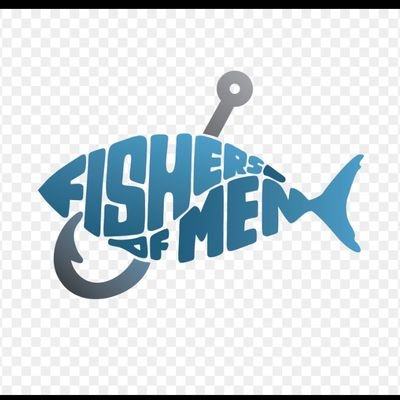 3rd Sunday Of EasterMay 1, 2022Order Of WorshipINSPIRATIONAL REFERENCE                      II Chronicles 7:14 NRSV“If my people who are called by my name humble themselves, pray, seek my face, and turn from their wicked ways, then I will hear from heaven, and will forgive their sin and heal their land.” PREPARE FOR WORSHIP Upon entry into our Sanctuary, we invite all worshipers to quiet meditation.  Out of respect for others, we kindly ask that all cell phones and or pagers be either turned off or muted. WELCOME VIDEOS     Rolled Back Stone & Word of God SpeaksPRELUDE                   “Amazing Grace My Chains Are Gone”ACOLYTE ALLELUIA CHORUS                  GREETING AND WELCOME                                            Pastor Bill*OPENING HYMN                 “Jesus Calls Us O’er The Tumult”  OLD TESTAMENT LESSON                                    Sharon GrahamActs 9: 1 - 6   Page 893CALL TO WORSHIP                                              Sharon GrahamPRAYER TIME WITH JOYS AND CONCERNS:                 Pastor Jeff  (Please stand when expressing your joy or concern.  After voicing your concern, please say “This is my prayer”, the congregation will respond “This is our prayer”.)TIME OF PRAYER AND LORD’S PRAYER:    “Our Father, who art in heaven, hallowed be Thy name.  Thy kingdom come, thy will be done, on earth as it is in heaven.  Give us this day, our daily bread.  And forgive us our trespasses as we forgive those who trespass against us.  And lead us not into temptation but deliver us from evil.  For Thine is the kingdom, and the power, and the glory, forever.  Amen.”*HYMNS OF PRAISE                       “Father, I Adore You”                                                           “Lamb of Glory”                                                                                 “Behold the Lamb”                                          “Worthy, the Lamb That Was Slain”CHILDREN’S MOMENT                                              Pastor JeffBUCKET BRIGADE  SPECIAL MUSIC-CHOIR                                  “Blessed Assurance”   MUSIC INTERLUDE FOR MEDITATION                                                           “I Just Came To Praise The Lord”MESSAGE BY PASTOR BILL                      “After These Things!”SCRIPTURE                         Revelation 5: 11-14   Pages 997-998                                               St. John 21: 1-19   Pages 883-884HOLY COMMUNION*RESPONSE TO THE WORD                                        Nicene CreedBENEDICTION                                                                   Pastor Bill*CLOSING HYMN                                         “Love Divine”  # 21*POSTLUDE                                      Blessing, Honour and Glory*Indicates “Congregation Please stand as you are able.”VIDEO DISCLAIMERPhotographic, Audio Or Video Recordings May Be Used For ANY USE Which May Include But Is Not Limited To: Presentations; Sermons; Online/Internet Videos; Media.                                                         CVLI#504378519 / CCLI#1069269****************************************************"LET US NOT GIVE UP......!""Let us hold unswervingly to the hope we profess, for He who promised is faithful. And let us consider how we may spur one another on toward love and good deeds.  Let us not give up meeting together, as some are in the habit of doing, but let us encourage one another - and all the more as you see the Day approaching."                                                       Hebrews 10: 23 - 25 NIVEMAIL SCAM HAPPENING AGAINThis is happening again.   Pastor Bill received a couple calls from the church family who received an Email from him.   Do not open or respond to any Emails\texts from Father or Rev. Pipp.  It is a SCAM.   Please let him know if you receive any. WOMEN’S MINISTRY UPDATEThe Women’s Bible Study will be meeting on Thursday Nights from 6:30 pm to 8:30 pm each week. Paula will start them up again Thursday May 12th.  Coffee will be provided just bring a snack to share if you would like.  Come join in the fellowship!  It is open to all ladies. PENNDOT ROAD CLEAN-UPThe Road Clean Up has been RESCHEDULED to Saturday May 21st at 8:00 am due to a scheduling conflict.  All help is appreciated.  Please meet at the church by 8:00 AM.  This is a Great Community Outreach! CHURCH SIGN ~ PSALM 126:3"The Lord Has Done Great Things For Us, And We Are Filled With Joy."CHURCH COUNCIL MEETINGThe meeting is this Thursday May 5th at 6:30 PM in the Adult Classroom. All reports for the meeting are to be given to Lisa today [May 1] to be printed for the meeting.NATIONAL DAY OF PRAYERNational Day of Prayer is this Thursday May 5th.  The theme this year is Colossians 2: 6 - 7 "Exalt the Lord who has established us."  The service for Perry County is at 7 PM in the Court House. All are invited.PRAYER CARDStoday as you have signed up and will be distributed in the Service.  Please pray for the person you have selected today thru Sunday June 12th.  On June 12th we will select new names for the remainder of June and the entire month of July.  Let us be truly blessed as we pray for one another!GROCERY GIFT CARDS DELAYEDPaula Stiffler will be handing out the May Grocery Gift Cards on Sunday May 8th.   Sorry for any inconvenience.MOTHER'S DAY ~ MAY 8thNext Sunday on Mother’s Day, the Worship Committee has planned a special service. Our special speaker will be Jean McCleary, who along with her husband Dennis, recently was serving at Mt. Gilead Church until his medical retirement last December.  Jean is a great speaker, a wonderful servant for the Lord and we will truly be blessed with her presence with us.IT’S TIME TO HAVE THE TALKINFORMATIONAL MEETINGAll members and those affiliated with Snyder’s Church are invited to an informational meeting as we review where we are as a United Methodist denomination and the options that are available to us in the future.  This meeting will be at 2:00 pm on Sunday May 15th in the Social Hall.  This meeting will give you ample time to ask questions, receive answers and information.  We will not decide at this meeting what we as a Church are going to do – that will come later.  Plan to be with us.  For those of you who make further plans in the day, it is anticipated that this meeting will last no longer than two hours.  There may be the need for additional meetings but this one on May 15th is the beginning of the process.CHURCH SIGN – JOHN 14:3And If I Go And Prepare A Place For You,I Will Come Again And Will Take You To Myself,So That Where I Am, There You May Be Also.May 1, 2022May 8, 2022Diana PayneAccompanistDiana PayneSharon GrahamLiturgistPaula BeastonPastor JeffChildren ChatPastor JeffDwayne BeastonGreeterDwayne BeastonGeorge Stuck JrA/V TechGeorge Stuck JrTithes & OfferingsAttendance 42Facebook\YouTube  45 Weekly Budget NeededOffering      $         986.00$ 1,396.00Paul Rice Mem. Fund      $         240.00****Missions/Buckets      $           47.16****Building Fund      $           30.00****Total Giving      $      1,303.16****